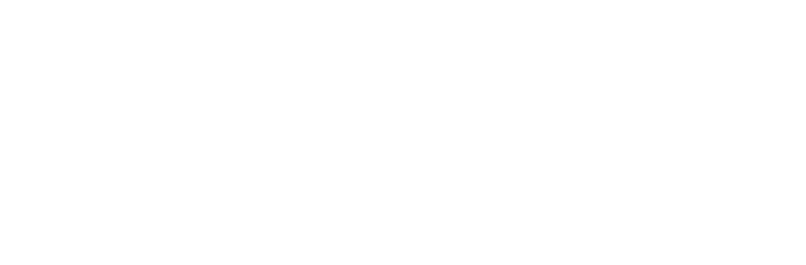 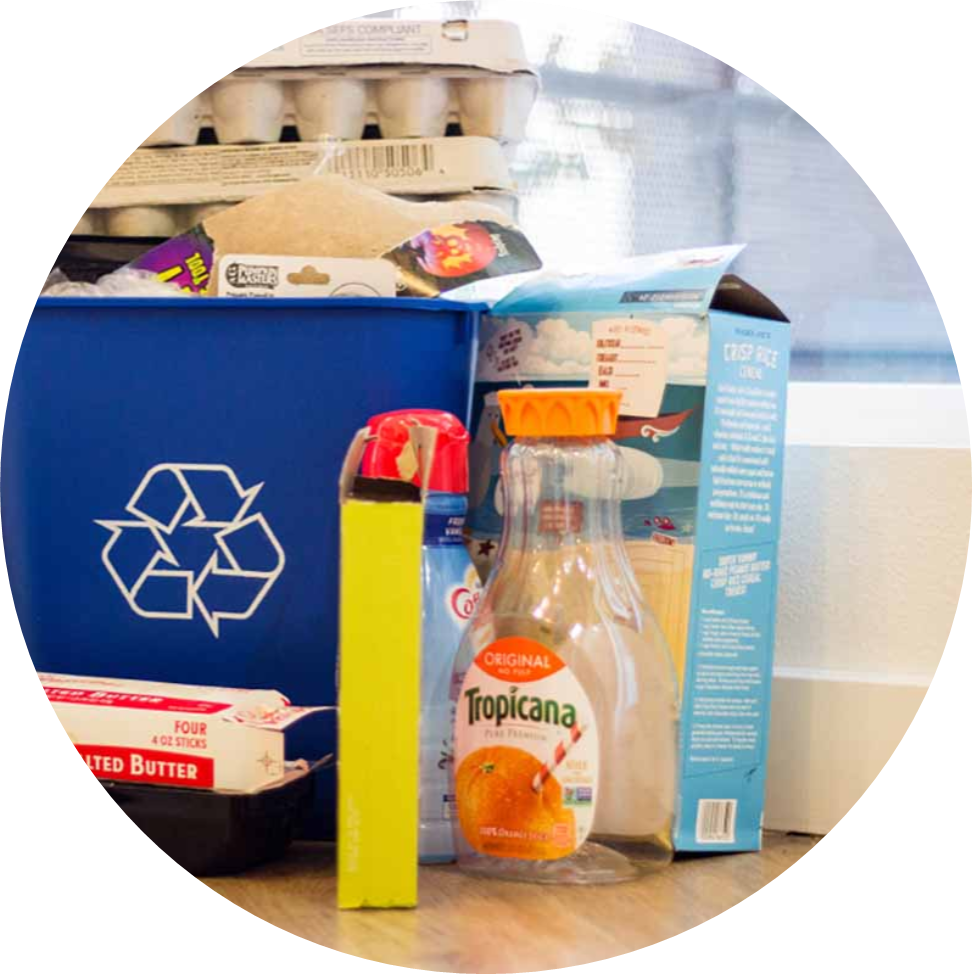 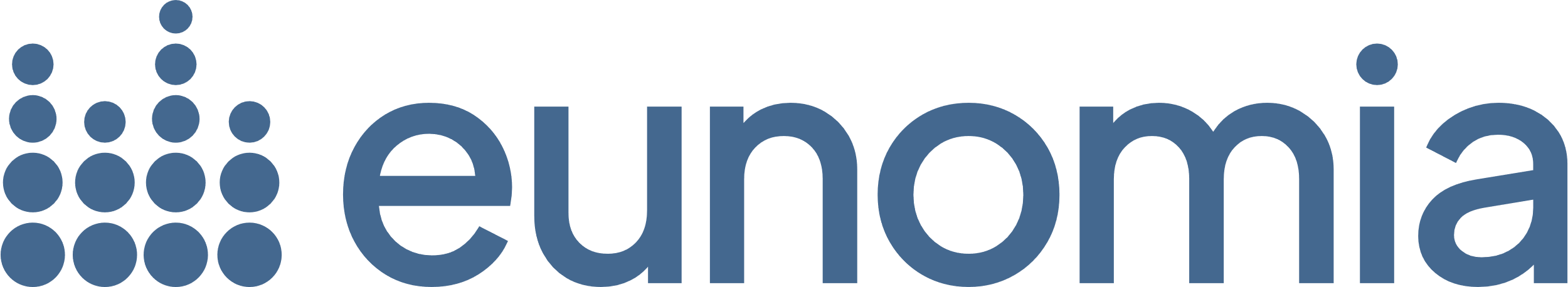 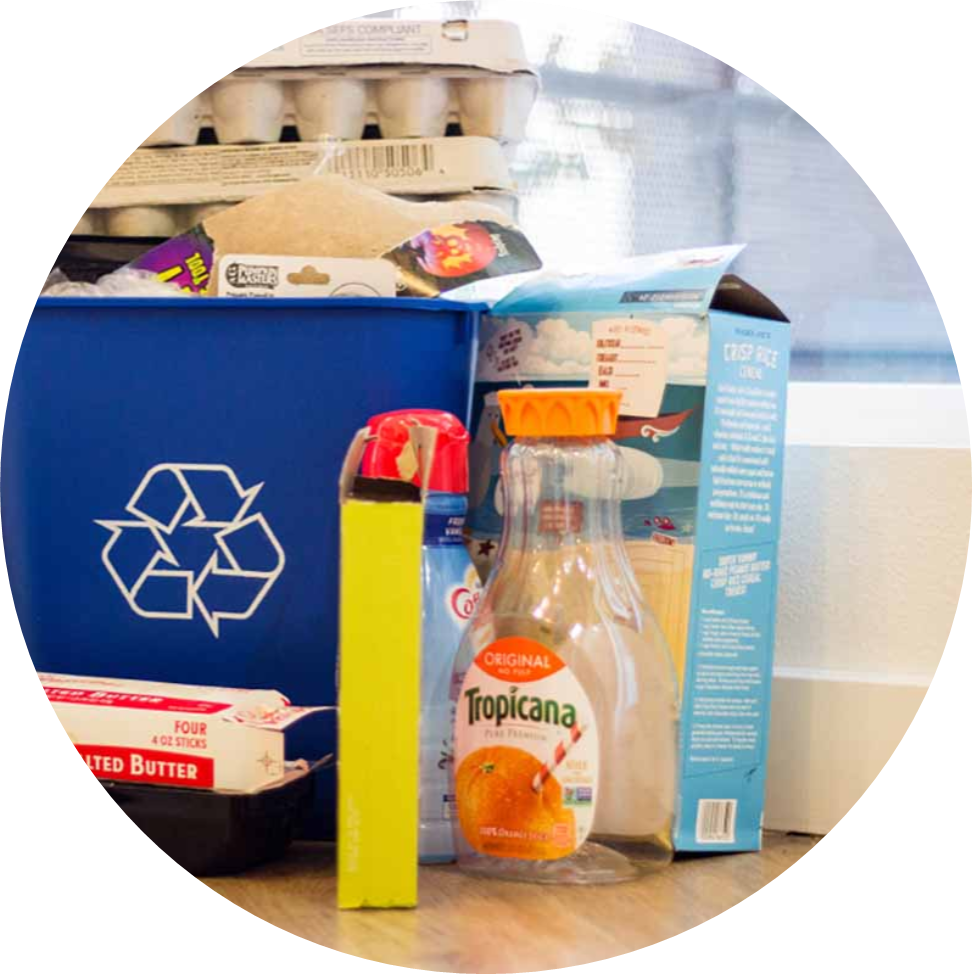 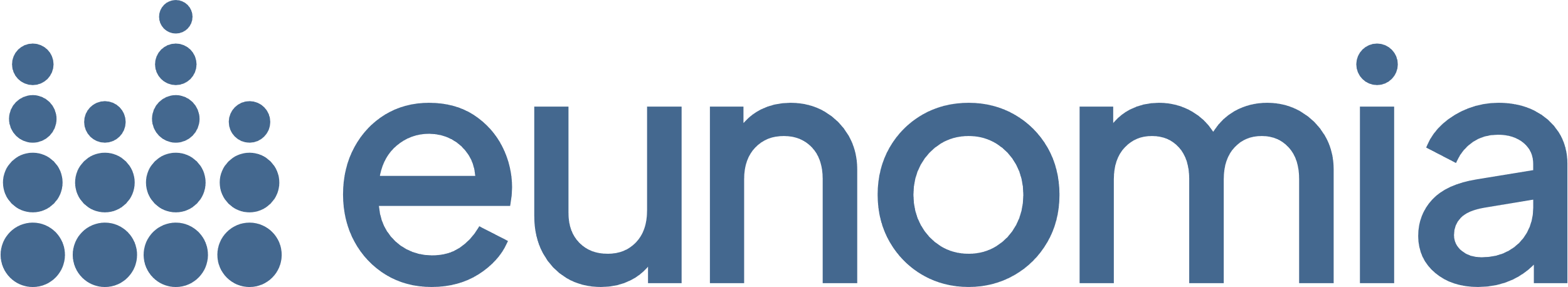 Publication InformationThis report is available on the Department of Ecology’s website at https://apps.ecology.wa.gov/ecy/publications/SummaryPages/2207033.htmlTechnical LeadsJohn CarhartPrepared ByJohn CarhartCaitlin Harrington-SmithQuality ReviewSarah EdwardsApproved By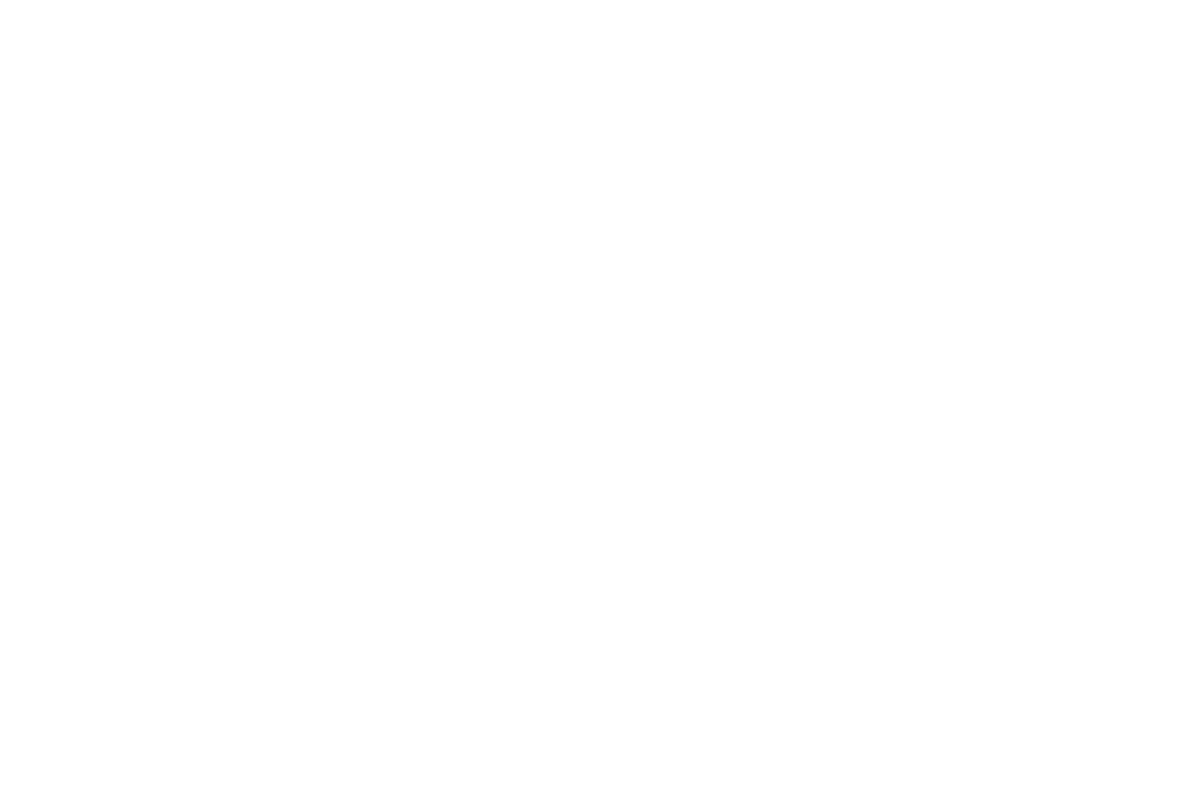 Sarah Edwards(Project Director) Eunomia Research & Consulting Inc 
33 Nassau Avenue
New York NY 11222
USATel 	+1 646 256-6792
Web	www.eunomia-inc.com  
ADA AccessibilityThe Department of Ecology is committed to providing people with disabilities access to information and services by meeting or exceeding the requirements of the Americans with Disabilities Act (ADA), Section 504 and 508 of the Rehabilitation Act, and Washington State Policy #188.To request an ADA accommodation, contact Ecology by phone at 360-407-6000 or email at mark.hayes@ecy.wa.gov. For Washington Relay Service or TTY call 711 or 877-833-6341. Visit Ecology's website for more information.Table of Contents1.0   Regional Analysis	41.1 Background	51.2 Generation	61.3 Recycling Rate	71.4 Disposal Rates	101.5 Conclusion	132.0   Regional Detailed Tables	152.1 Central Region	162.1.1 All Sectors	162.1.2 Residential Rates	182.1.3 Commercial Rates	202.2 East Region	222.2.1 All Sectors	222.2.2 Residential Rates	242.2.3 Commercial Rates	262.3 Northwest Region	282.3.1 All Sectors	282.3.2 Residential Rates	302.3.3 Commercial Rates	322.4 Puget Sound Region	342.4.1 All Sectors	342.4.2 Residential Rates	362.4.3 Commercial Rates	382.5 Southwest Region	402.5.1 All Sectors	402.5.2 Residential Rates	422.5.3 Commercial Rates	442.6 West Region	462.6.1 All Sectors	462.6.2 Residential Rates	482.6.3 Commercial Rates	50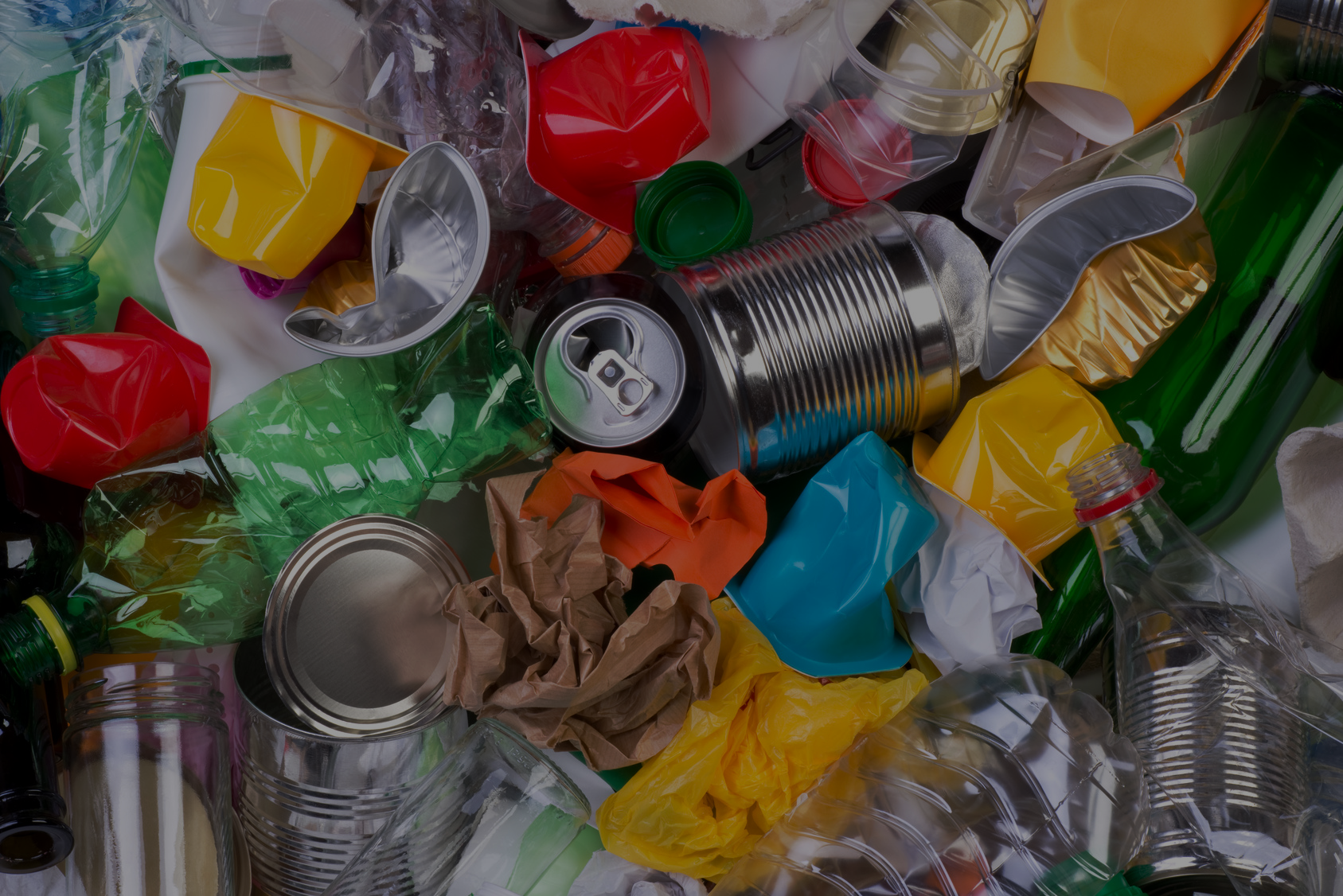 

Regional AnalysisBackgroundThis report serves as an appendix to the Washington Consumer Packaging and Paper Study: Recycling Rate Assessment and Recommendations (“the main report”). The main report is a statewide analysis of the current state of recycling of consumer packaging and paper products (CPPP). However, in Washington waste recovery data is reported by six different Waste Generation Areas (WGAs). This appendix compares the recycling and generation rates of consumer packaging and paper products on a region-by-region basis. The six different WGAs are shown in Figure 1 and listed below:The Central regionThe Northwest regionThe Puget Sound regionThe East regionThe Southwest region; and,The West regionFigure 1: Map of Waste Generation Areas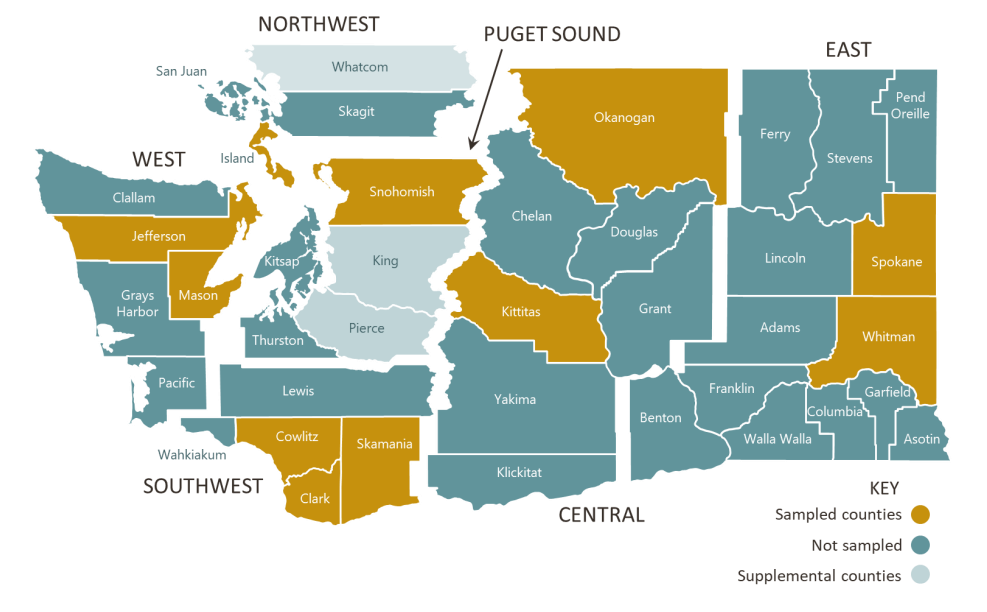 Source: 2020-2021 Washington Statewide Waste Characterization Study.The regions vary in population and density. Table 1 below shows the population, density, and number of households (single family (SF) and multifamily (MF)) for each WGA in Washington.Table : Demographics by WGASource: Washington Department of Ecology, GADM data, and Washington Department of Ecology (2020), Plastic Packaging in Washington: Assessing Use, Disposal and Management. Puget Sound accounts for more than half of the state population. Puget Sound contains the city of Seattle, a population hub in the state. GenerationThis section compares the generation of consumer packaging and paper products across WGAs. Table 2 below shows the total tons generated by material category for all sectors (i.e., residential and commercial sources) in each WGA. Table : Total Generation by WGA – All Sectors in tons (2021)Sources: Eunomia Modelling, 2021 Ecology Washington Recycling and Recovery Data, 2020-2021 Washington Statewide Waste Characterization Study, 2020 King County Material Recovery Assessment Puget Sound accounts for more than half of the consumer packaging and paper products generated in Washington. Puget Sound includes the City of Seattle and has over 4.5 million residents, while the next closest WGA in terms of population has just over 1 million residents (East region). To see generation on a normalized level, Table 3 below shows the annual generation per capita across the WGAs. Table : Generation Per Capita (lbs/capita) by WGA - All Sectors (2021)Sources: Eunomia Modelling, 2021 Ecology Washington Recycling and Recovery Data, 2020-2021 Washington Statewide Waste Characterization Study, 2020 King County Material Recovery Assessment In each WGA, the paper and cardboard material category accounts for the most consumer packaging and paper products generated. The Central region has the highest per capita generation rate of just over 1000 pounds per capita annually. This is more than 300 pounds more per capita than the next closest WGA, which is the East region at 680 pounds per capita. Generation per capita is higher across all material types in the Central region than the rest of the state. This may be due to demographic factors such as median income or population shifts. Recycling RateTable : Recycling Rate by WGA – All Sectors (2021)Sources: Eunomia Modelling, 2021 Ecology Washington Recycling and Recovery Data, 2020-2021 Washington Statewide Waste Characterization Study, 2020 King County Material Recovery Assessment Puget Sound and Northwest have the highest consumer packaging and paper products recycling rates at 56% and 55%, respectively. The other four WGAs all have recycling rates below 48%, which is the statewide consumer packaging and paper products recycling rate. The Central region has the lowest consumer packaging and paper product recycling rate at 24%. The Central region also has the lowest proportion of single-family households with access to curbside recycling at 64%. The East region has the next lowest recycling rate at 33%, and following the trend of the Central region, it has the second lowest percentage of single-family households with access curbside recycling at 66%. Figure 2 below plots the consumer packaging and paper products recycling rate versus the percent of residents (both single-family and multifamily households) which have at least the option for access to curbside recycling in each WGA. Figure : All Sector CPPP Recycling Rate vs Residential Curbside Access (2021)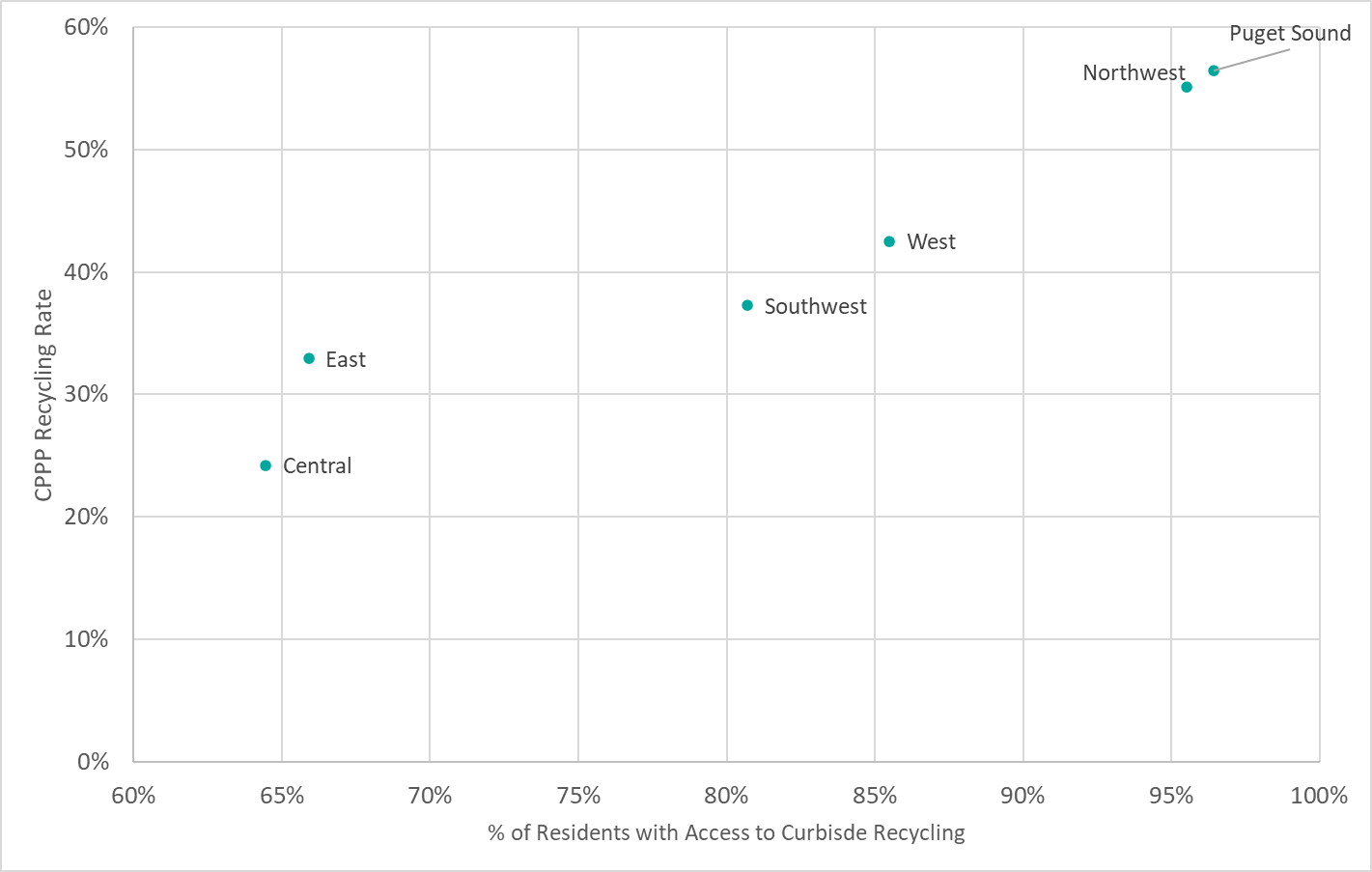 Sources: Eunomia Modelling, 2021 Ecology Washington Recycling and Recovery Data, 2020-2021 Washington Statewide Waste Characterization Study, 2020 King County Material Recovery Assessment, Washington Department of Ecology SF Recycling Access Survey. There is no case where a WGA has a lower curbside access rate compared to other WGAs yet has a higher recycling rate than that WGA.  Puget Sound has the highest level of access to curbside recycling, and it has the highest consumer packaging and paper products recycling rate. Table 5 below shows the recycling rate by WGA for only the residential sector. Table : Recycling Rate by WGA – Residential (2021)Sources: Eunomia Modelling, 2021 Ecology Washington Recycling and Recovery Data, 2020-2021 Washington Statewide Waste Characterization Study, 2020 King County Material Recovery Assessment When looking only at the residential sector, three WGAs (the Northwest, Puget Sound, and the West regions) have a consumer packaging and paper products recycling rate above 44% which is the statewide residential consumer packaging and paper products recycling rate. The Central region has the lowest residential rate and is 29 points below 44%. The beverage container recycling rate is inconsistent in whether it is recycled more or less often than consumer packaging and paper products as a whole. In the Central, East and Southwest regions, beverage containers are recycled at a lower rate than all packaging. These regions also have low container glass to glass recycling options, which may explain the low beverage container recycling rate. Figure 3 below shows the recycling rates of container glass, beverage containers as a whole, and all CPPP for each of the six regions. Figure : Beverage Container and CPPP Recycling Rates – Residential (2021)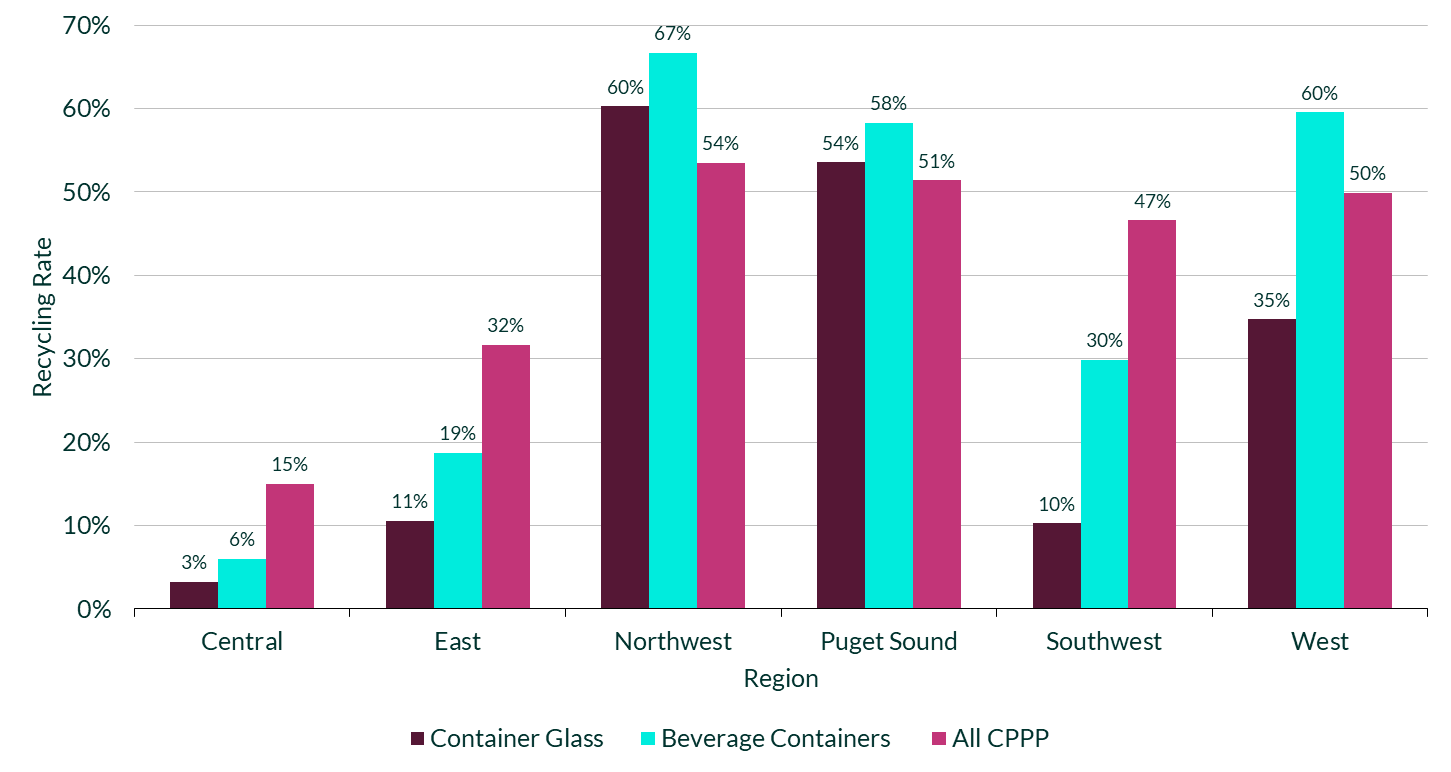 Sources: Eunomia Modelling, 2021 Ecology Washington Recycling and Recovery Data, 2020-2021 Washington Statewide Waste Characterization Study, 2020 King County Material Recovery Assessment In the figure above, the Central, East, and Southwest regions have container glass recycling rates of 11% or lower. They also have relatively low recycling rates of all beverage containers compared to the other three regions. Glass containers appear to have a strong influence on the overall recycling rate of beverage containers, as they are the heaviest beverage container per unit. Increasing the recycling rate of glass containers may have a strong effect on increasing the recycling rate of all beverage containers. Disposal RatesTable 6 below shows the total tons of consumer packaging and paper products disposed (i.e., landfilled or incinerated) by each WGA, along with material specific categories. Table : Tons Disposed by WGA – All Sectors (2021)Sources: Eunomia Modelling, 2021 Ecology Washington Recycling and Recovery Data, 2020-2021 Washington Statewide Waste Characterization Study, 2020 King County Material Recovery Assessment Paper and cardboard is the most disposed category in each WGA. To compare the disposal quantities on a normalized basis, Table 7 below shows the pounds per capita disposed across the WGAs. Table : Lbs/capita Disposed by WGA – All Sectors (2021)Sources: Eunomia Modelling, 2021 Ecology Washington Recycling and Recovery Data, 2020-2021 Washington Statewide Waste Characterization Study, 2020 King County Material Recovery Assessment The central region has the highest generation per capita, as well as the lowest recycling rates. This results in the Central region having the highest disposal per capita as well at 765 pounds per capita disposed.  Figure 4 below charts the overall consumer packaging and paper products disposed per capita by WGA and compares it to the statewide average. Figure : CPPP Lbs/Capita Disposed by WGA – All Sectors (2021)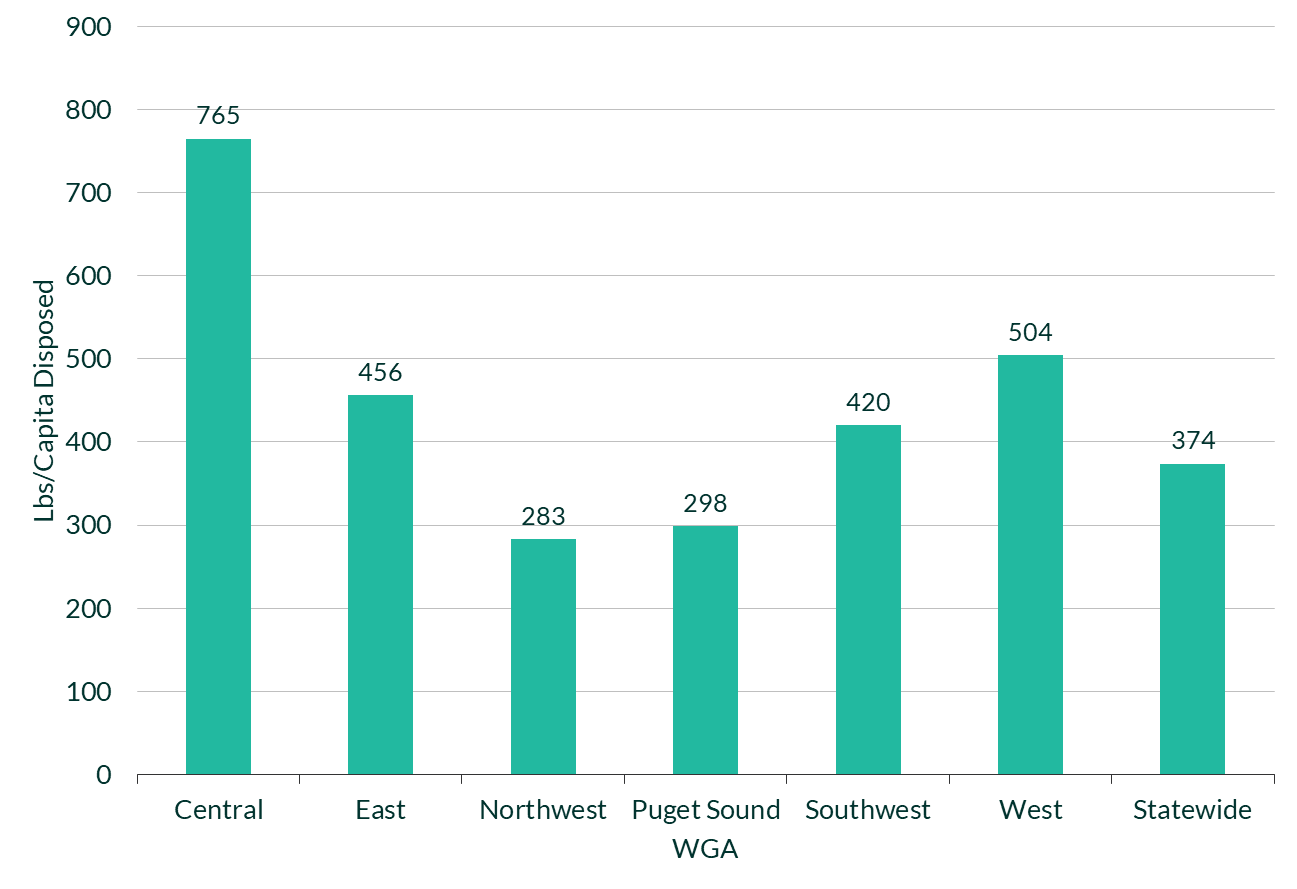 Sources: Eunomia Modelling, 2021 Ecology Washington Recycling and Recovery Data, 2020-2021 Washington Statewide Waste Characterization Study, 2020 King County Material Recovery Assessment The Central, East, Southwest, and West regions all dispose consumer packaging and paper products at a higher rate than the state as a whole. Potential reasons for this may be due to limited access to curbside recycling in more rural areas, as the Northwest and Puget Sound each have near universal curbside access. Additionally, the statewide total is skewed towards the Puget Sound region as it accounts for over half of the state’s population. Table 8 depicts the impact of population size as Puget Sound accounts for 48% of the total tonnage disposed in the state of Washington, and the next most populous WGA (the East) accounts for the second highest total at 17%. Table : WGA Share of Total CPPP Disposed – All Sectors (2021)Sources: Eunomia Modelling, 2021 Ecology Washington Recycling and Recovery Data, 2020-2021 Washington Statewide Waste Characterization Study, 2020 King County Material Recovery Assessment However, as seen in Figure 4, Puget Sound has the second lowest disposal rate per capita. To achieve more of a concrete analysis of where excess material consumer packaging and paper products might be disposed, the disposal share of each WGA is compared to its population share. Figure 5 below plots the percent of total consumer packaging and paper products disposed by each WGA versus that WGA’s percentage of total state population. The purple 45-degree line shows where a region would fall if it’s percent of tonnage disposed was equal to its percent of the state population. Therefore, WGAs which are below the line dispose less than their population share might suggest. Likewise, those above the line disposed more than their share of the population. Figure : CPPP Disposal Share vs Population Share (2021)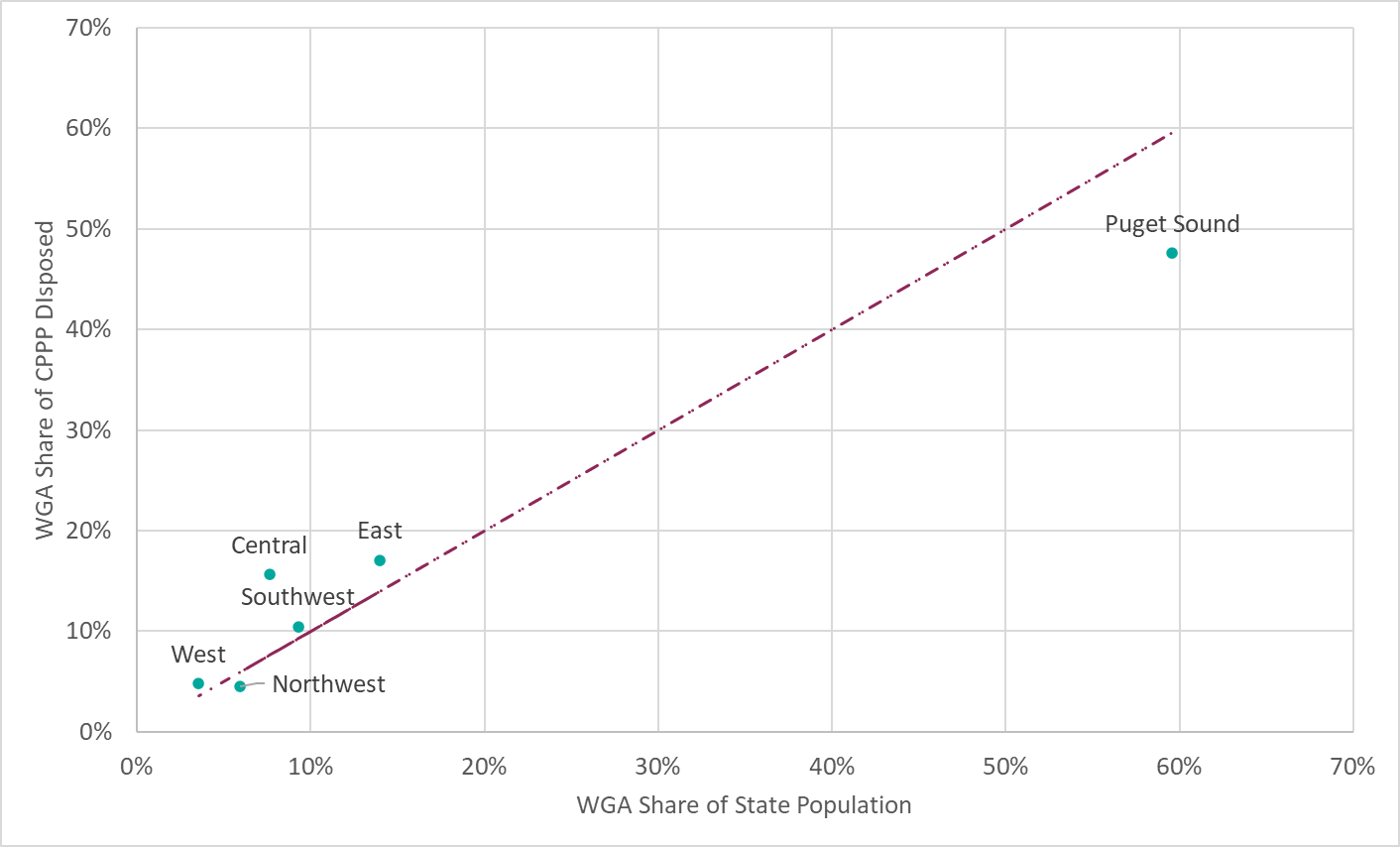 Sources: Eunomia Modelling, 2021 Ecology Washington Recycling and Recovery Data, 2020-2021 Washington Statewide Waste Characterization Study, 2020 King County Material Recovery Assessment The Puget Sound and Northwest regions are both below the purple line in Figure 5, signifying their percentage of tonnage disposed is less than their percentage of the population. Conversely, the West, Southwest, Central, and East regions are all above the line, meaning their disposal share is greater than their population share.  The Central region has the largest difference between population and disposal shares, as it has a disposal share that is 8 percentage points higher than its population share. ConclusionWaste Generation Areas (WGAs) that have greater access to curbside recycling, and higher recycling rates appear to dispose less consumer packaging and paper products per person than WGAs with lower curbside recycling access, lower access to recycled material end users, and low recycling rates. Puget sound has a secondary glass processor as well as a glass container manufacturer around the Seattle area. There is also a secondary glass processor in Portland, Oregon, and a glass container manufacturer in Kalama, Washington in the Southwest of the state. These glass recycling and manufacturing locations may help to explain with the Northwest, Puget Sound, Southwest and West regions have higher recycling rates than the Central and East regions, which do not have glass recycling outlets and must transport across the Cascade Mountain range to reach Seattle and Kalama.  Although Puget Sound has the second highest generation per capita, it has the second lowest disposal rate per capita. The Northwest has the second lowest generation per capita and the lowest disposal rate per capita. Two WGAs have a recycling rate for all sectors above the statewide recycling rate for all sectors of 48% (Northwest and Puget Sound), while three WGAs have a recycling rate for the residential sector above the statewide recycling rate for all sectors (Northwest, Puget Sound and West). Figure 6 below shows the residential recycling rate and all sector recycling rate for each WGA. The figure also displays the statewide average recycling rate for all sectors. Figure : All Sector and Residential CPPP Recycling Rates vs Statewide Average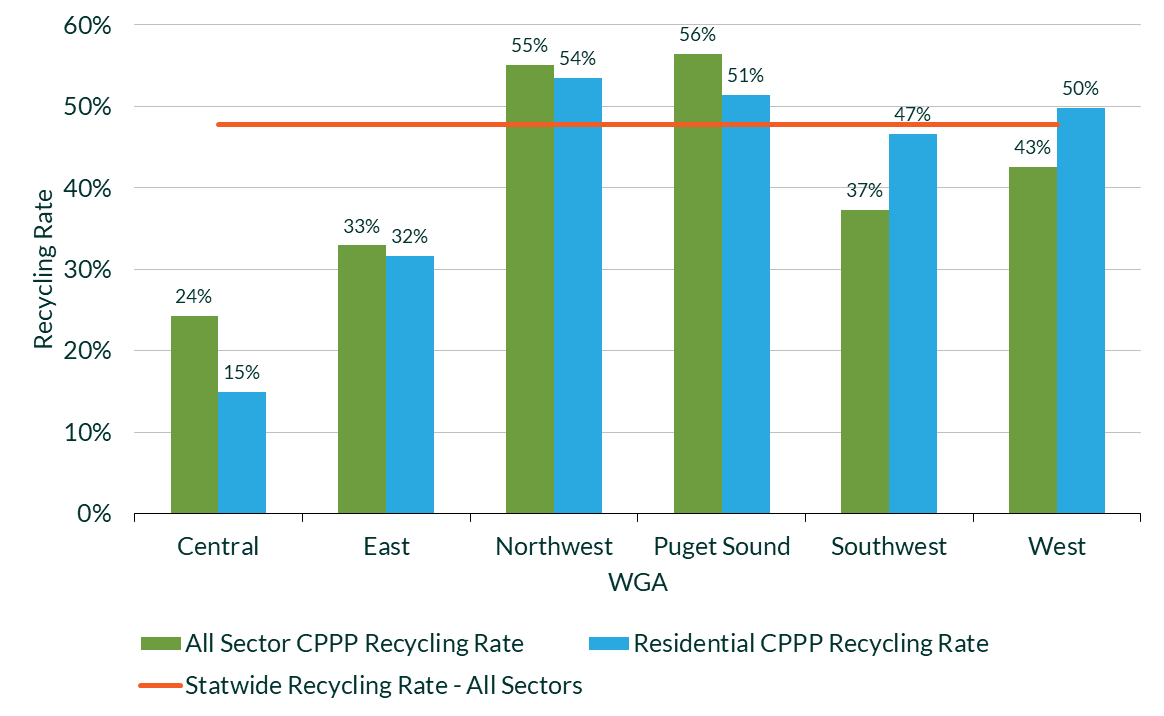 Sources: Eunomia Modelling, 2021 Ecology Washington Recycling and Recovery Data, 2020-2021 Washington Statewide Waste Characterization Study, 2020 King County Material Recovery Assessment 

Regional Detailed TablesThis section includes tables showing the material flows and recycling rates for consumer packaging and paper products for the Central, East, Northwest, Puget Sound, Southwest, and West regions. For each WGA, the material flows and recycling rates are included for the following subsections:All Sectors: Material flows and recycling rates for consumer packaging and paper products from all sectors (including both residential and commercial sources)Residential: Material flows and recycling rates for consumer packaging and paper products from residential sourcesCommercial: Material flows and recycling rates for consumer packaging and paper products from commercial sourcesEach subsection includes a table that provides material flows and recycling rates for seven main material categories (rigid plastic, flexible plastic, metals, paper & cardboard, container glass, all CPPP, and beverage containers) and then a table with thirty-six detailed categories of consumer packaging and paper products. The primary sources of data that were used to estimate the findings presented in the tables below included: 2020-2021 Washington Statewide Waste Characterization Study, 2021 Ecology Statewide Disposal Totals, the 2021 Ecology Recycling Recovery Data, 2020-2021 King County Material Recovery Assessment, and the Responsible Recycling Task Force 2021 Report, Improving Recycling in Washington through Producer Responsibility Policy: Costs and Benefits - Responsible Recycling Task Force - King County Solid Waste Division.Central RegionAll SectorsTable : Summary of Commercial and Residential Material Flows in tons and Recycling Rates in the Central Region (2021)Table : Detailed Commercial and Residential Material Flows in tons and Recycling Rates in the Central Region (2021)Residential RatesTable : Summary of Residential Material Flows in tons and Recycling Rates in the Central Region (2021)Table : Detailed Residential Material Flows in tons and Recycling Rates in the Central Region (2021)Commercial RatesTable : Summary of Commercial Material Flows in tons and Recycling Rates in the Central Region (2021)Table : Detailed Commercial Material Flows in tons and Recycling Rates in the Central Region (2021)East RegionAll SectorsTable : Summary of Commercial and Residential Material Flows in tons and Recycling Rates in the East Region (2021)Table : Detailed Commercial and Residential Material Flows in tons and Recycling Rates in the East Region (2021)Residential RatesTable : Summary of Residential Material Flows in tons and Recycling Rates in the East Region (2021)Table : Detailed Residential Material Flows in tons and Recycling Rates in the East Region (2021)Commercial RatesTable : Summary of Commercial Material Flows in tons and Recycling Rates in the East Region (2021)Table : Detailed Commercial Material Flows in tons and Recycling Rates in the East Region (2021)Northwest RegionAll SectorsTable : Summary of Residential and Commercial Material Flows in tons and Recycling Rates in the Northwest Region (2021)Table : Detailed Residential and Commercial Material Flows in tons and Recycling Rates in the Northwest Region (2021)Residential RatesTable : Summary of Residential Material Flows in tons and Recycling Rates in the Northwest Region (2021)Table : Detailed Residential Material Flows in tons and Recycling Rates in the Northwest Region (2021)Commercial RatesTable : Summary of Commercial Material Flows in tons and Recycling Rates in the Northwest Region (2021)Table : Detailed Commercial Material Flows in tons and Recycling Rates in the Northwest Region (2021)Puget Sound RegionAll SectorsTable : Summary of Residential and Commercial Material Flows in tons and Recycling Rates in the Puget Sound Region (2021)Table : Detailed Residential and Commercial Material Flows in tons and Recycling Rates in the Puget Sound Region (2021)Residential RatesTable : Summary of Residential Material Flows in tons and Recycling Rates in the Puget Sound Region (2021)Table : Detailed Residential Material Flows in tons and Recycling Rates in the Puget Sound Region (2021)Commercial RatesTable : Summary of Commercial Material Flows in tons and Recycling Rates in the Puget Sound Region (2021)Table : Detailed Commercial Material Flows in tons and Recycling Rates in the Puget Sound Region (2021)Southwest RegionAll SectorsTable : Summary of Residential and Commercial Material Flows in tons and Recycling Rates in the Southwest Region (2021)Table : Detailed Residential and Commercial Material Flows in tons and Recycling Rates in the Southwest Region (2021)Residential RatesTable : Summary of Residential Material Flows in tons and Recycling Rates in the Southwest Region (2021)Table : Detailed Residential Material Flows in tons and Recycling Rates in the Southwest Region (2021)Commercial RatesTable : Summary of Commercial Material Flows in tons and Recycling Rates in the Southwest Region (2021)Table : Detailed Commercial Material Flows in tons and Recycling Rates in the Southwest Region (2021)West RegionAll SectorsTable : Summary of Residential and Commercial Material Flows in tons and Recycling Rates in the West Region (2021)Table : Detailed Residential and Commercial Material Flows in tons and Recycling Rates in the West Region (2021)Residential RatesTable : Summary of Residential Material Flows in tons and Recycling Rates in the West Region (2021)Table : Detailed Residential Material Flows in tons and Recycling Rates in the West Region (2021)Commercial RatesTable : Summary of Commercial Material Flows in tons and Recycling Rates in the West Region (2021)Table : Detailed Commercial Material Flows in tons and Recycling Rates in the West Region (2021)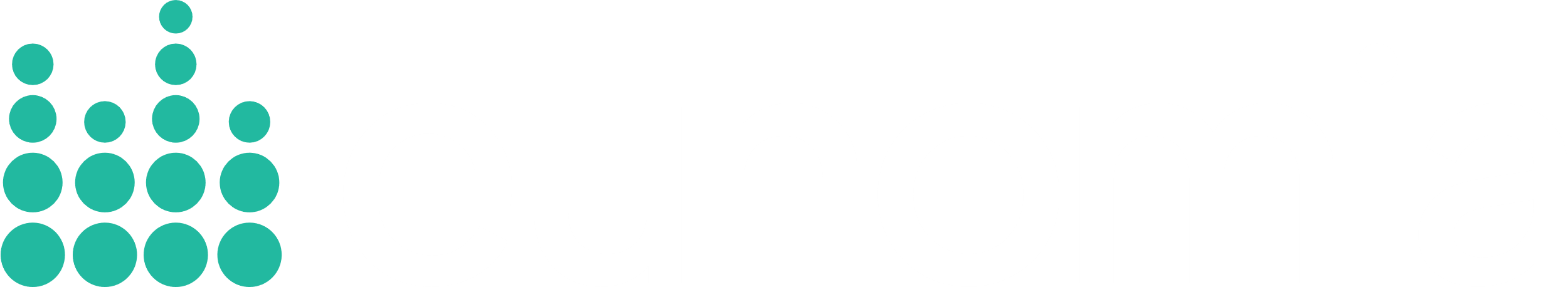  WGAPopulation (2021)Population Density (Population per Square Mile)Number of Households (2018)Number of SF Households (2019)Numbers of MF Households (2019)Central593,000 (7.6%)28244,200158,90085,300East1,084,600 (14.0%)55436,700288,800148,000Northwest461,300 (5.9%)89228,700157,50071,200Puget Sound4,628,600 (59.6%)6201,878,5001,135,600742,900Southwest723,500 (9.3%)116277,800194,20083,700West276,100 (3.6%)30143,700101,90041,800Total7,767,100 (100%)3,209,6002,036,9001,172,900 Material CentralEastNorthwestPuget SoundSouthwestWestTotalRigid Plastic40,00051,10014,900163,70035,5009,800315,000Flexible Plastic33,70032,40010,900116,20030,6008,400232,200Metals15,20016,3007,30061,20011,7004,900116,600Paper & Cardboard187,500250,000101,5001,128,000157,00043,9001,867,900Container Glass23,00019,00010,800114,5007,8002,600177,700All CPPP299,300369,000145,4001,583,500242,60069,6002,709,400Beverage Containers 35,50033,70014,500161,70014,6006,900266,900 MaterialCentralEastNorthwestPuget SoundSouthwestWestStatewideRigid Plastic135946571987181Flexible Plastic114604750856160Metals51303226323530Paper & Cardboard632461440487434318481Container Glass78354749221946All CPPP1,009680630684671504698Beverage Containers 120626370405069 MaterialCentralEastNorthwestPuget SoundSouthwestWestRigid Plastic8%9%29%31%9%28%Flexible Plastic3%1%4%5%1%1%Metals9%30%55%48%52%60%Paper & Cardboard35%44%64%66%51%53%Container Glass5%9%57%53%9%23%All CPPP24%33%55%56%37%43%Beverage Containers 10%18%68%59%25%49%CentralEastNorthwestPuget SoundSouthwestWestRigid Plastic4%10%28%27%16%34%Flexible Plastic0%0%6%4%1%2%Metals8%36%58%51%61%72%Paper & Cardboard26%45%61%61%61%59%Container Glass3%11%60%54%10%35%All CPPP15%32%54%51%47%50%Beverage Containers 6%19%67%58%30%60% MaterialCentralEastNorthwestPuget SoundSouthwestWestStatewideRigid Plastic36,60046,60010,500113,60032,3009,800249,400Flexible Plastic32,70032,10010,400110,90030,4008,400224,900Metals13,80011,5003,30031,9005,5004,90070,900Paper & Cardboard121,400139,60036,400380,00076,70043,900798,000Container Glass22,00017,3004,60053,4007,0002,600106,900All CPPP226,800247,40065,200690,600151,90069,6001,451,500Beverage Containers 31,80027,8004,60066,30011,0006,900148,400 MaterialCentralEastNorthwestPuget SoundSouthwestWestStatewideRigid Plastic123864649897164Flexible Plastic110594548846158Metals47211414153518Paper & Cardboard409257158164212318205Container Glass74322023191928All CPPP765456283298420504374Beverage Containers 107512029305038CentralEastNorthwestPuget SoundSouthwestWestAll CPPP Disposed16%17%4%48%10%5% Central – All SectorsDisposedDisposed - MRF ResidueTotal DisposedRecycledTotal GeneratedRecycling RateRigid Plastic35,1001,47036,6003,38040,0008%Flexible Plastic31,4001,25032,7001,04733,7003%Metals13,30057813,8001,36015,2009%Paper & Cardboard116,9004,530121,40065,600187,50035%Container Glass21,50049822,0001,09023,0005%All CPPP218,5008,330226,80072,530299,30024%Beverage Containers 30,7001,09031,8003,70035,50010%  Central – All SectorsDisposedDisposed - MRF ResidueTotal DisposedRecycledTotal GeneratedRecycling RateTotal Rigid Plastics35,1001,47036,6003,38040,0008%#1 PET Bottles7,9004538,3001,3209,60014%#1 PET Beverage Containers6,1004076,5001,1807,60016%#1 PET Other Packaging3,500833,6003083,9008%#2 HDPE Natural Bottles2,270672,3308703,20027%#2 HDPE Natural Beverage Containers1,830521,8806902,60027%#2 HDPE Colored Bottles2,900833,0005103,40015%#2 HDPE Colored Beverage Containers28092905534016%#2 HDPE Other Packaging3,680173,680783,8202%#3 PVC Packaging100100100%#4 LDPE Packaging110110110%#5 PP Packaging5,7007026,4002386,7004%#6 PS Packaging880088008800%#7 Other Packaging3,96003,96003,9600%Expanded Polystyrene Packaging4,400674,400324,5001%R/C Plastic Packaging260260260%PLA/Compostable Packaging118011801180%Total Flexible Plastics31,4001,25032,7001,04733,7003%PE Plastic Bags & Film16,60060017,30091018,2005%Other Plastic Film & Flexible Packaging14,70070215,50015715,7001%Total Metals13,30057813,8001,36015,2009%Steel Cans6,9001147,0004107,4006%Aluminum Cans4,4001694,6007905,30015%Aluminum Beverage Containers3,9001594,1007604,90016%Other Nonferrous Metal1,9802952,3001732,5007%Total Paper & Card116,9004,530121,40065,600187,50035%Newspaper1,920831,9901,8403,80048%Cardboard46,00077046,70053,600100,30053%Mixed Paper Products40,1002,49042,6008,10050,60016%Cartons6,50006,50046,5000%Carton Beverage Containers2,85002,85022,8500%Paper Packaging22,5001,24023,7002,12025,9008%Container Glass21,50049822,0001,09023,0005%Container Glass Beverage Containers15,80046416,3001,00017,2006%Total CPPP218,5008,330226,80072,530299,30024%Total Beverage Containers30,7001,09031,8003,70035,50010% Central - ResidentialDisposedDisposed - MRF ResidueTotal DisposedRecycledTotal GeneratedRecycling RateRigid Plastic21,00017021,20098022,2004%Flexible Plastic17,10015017,3004717,3000%Metals8,900688,9007309,7008%Paper & Cardboard50,90053051,40018,10069,50026%Container Glass17,8005817,90059018,4003%All CPPP116,000980117,00020,500137,00015%Beverage Containers 22,10013022,2001,40023,6006% Central - ResidentialDisposedDisposed - MRF ResidueTotal DisposedRecycledTotal GeneratedRecycling RateTotal Rigid Plastics21,00017021,20098022,2004%#1 PET Bottles5,200535,2004605,7008%#1 PET Beverage Containers4,100474,1004104,5009%#1 PET Other Packaging2,400102,400982,5004%#2 HDPE Natural Bottles1,50081,5001301,6008%#2 HDPE Natural Beverage Containers1,20061,2001101,3008%#2 HDPE Colored Bottles1,800101,8001401,9007%#2 HDPE Colored Beverage Containers1801180151908%#2 HDPE Other Packaging5802580426207%#3 PVC Packaging606060%#4 LDPE Packaging808080%#5 PP Packaging3,900824,000984,1002%#6 PS Packaging520052005200%#7 Other Packaging3,10003,10003,1000%Expanded Polystyrene Packaging2,10082,10062,1000%R/C Plastic Packaging260260260%PLA/Compostable Packaging420420420%Total Flexible Plastics17,10015017,3004717,3000%PE Plastic Bags & Film6,400706,500206,5000%Other Plastic Film & Flexible Packaging10,7008210,8002710,9000%Total Metals8,900688,9007309,7008%Steel Cans4,700144,7002505,0005%Aluminum Cans3,200193,2003203,5009%Aluminum Beverage Containers2,800192,9003103,20010%Other Nonferrous Metal980351,0001701,20014%Total Paper & Card50,90053051,40018,10069,50026%Newspaper1,500101,5009302,40039%Cardboard14,7009014,80011,60026,30044%Mixed Paper Products19,50029019,8004,10023,90017%Cartons1,30001,30001,3000%Carton Beverage Containers550055005500%Paper Packaging14,00014014,1001,50015,70010%Container Glass17,8005817,90059018,4003%Container Glass Beverage Containers13,2005413,30054013,8004%Total CPPP116,000980117,00020,500137,00015%Total Beverage Containers22,10013022,2001,40023,6006% Central - CommercialDisposedDisposed - MRF ResidueTotal DisposedRecycledTotal GeneratedRecycling RateRigid Plastic14,1001,30015,4002,40017,80013%Flexible Plastic14,3001,10015,4001,00016,4006%Metals4,4005104,9006305,50011%Paper & Cardboard66,0004,00070,00047,500118,00040%Container Glass3,7004404,1005004,60011%All CPPP102,5007,350109,80052,030162,30032%Beverage Containers 8,6009609,6002,30011,90019%Central - CommercialDisposedDisposed - MRF ResidueTotal DisposedRecycledTotal GeneratedRecycling RateTotal Rigid Plastics14,1001,30015,4002,40017,80013%#1 PET Bottles2,7004003,1008603,90022%#1 PET Beverage Containers2,0003602,4007703,10025%#1 PET Other Packaging1,100731,2002101,40015%#2 HDPE Natural Bottles770598307401,60046%#2 HDPE Natural Beverage Containers630466805801,30045%#2 HDPE Colored Bottles1,100731,2003701,50025%#2 HDPE Colored Beverage Containers10081104015027%#2 HDPE Other Packaging3,100153,100363,2001%#3 PVC Packaging404040%#4 LDPE Packaging303030%#5 PP Packaging1,8006202,4001402,6005%#6 PS Packaging360036003600%#7 Other Packaging860086008600%Expanded Polystyrene Packaging2,300592,300262,4001%R/C Plastic Packaging000000%PLA/Compostable Packaging760760760%Total Flexible Plastics14,3001,10015,4001,00016,4006%PE Plastic Bags & Film10,20053010,80089011,7008%Other Plastic Film & Flexible Packaging4,0006204,7001304,8003%Total Metals4,4005104,9006305,50011%Steel Cans2,2001002,3001602,4007%Aluminum Cans1,2001501,4004701,80026%Aluminum Beverage Containers1,1001401,2004501,70026%Other Nonferrous Metal1,0002601,30031,3000%Total Paper & Card66,0004,00070,00047,500118,00040%Newspaper420734909101,40065%Cardboard31,30068031,90042,00074,00057%Mixed Paper Products20,6002,20022,8004,00026,70015%Cartons5,20005,20045,2000%Carton Beverage Containers2,30002,30022,3000%Paper Packaging8,5001,1009,60062010,2006%Container Glass3,7004404,1005004,60011%Container Glass Beverage Containers2,6004103,0004603,40014%Total CPPP102,5007,350109,80052,030162,30032%Total Beverage Containers8,6009609,6002,30011,90019% East – All SectorsDisposedDisposed - MRF ResidueTotal DisposedRecycledTotal GeneratedRecycling RateRigid Plastic46,10052046,6004,50051,1009%Flexible Plastic31,70047032,10020032,4001%Metals11,30020711,5004,81016,30030%Paper & Cardboard138,0001,570139,600110,400250,00044%Container Glass17,20018117,3001,63019,0009%All CPPP243,8002,988247,400121,460369,00033%Beverage Containers 27,40038827,8006,00033,70018% East – All SectorsDisposedDisposed - MRF ResidueTotal DisposedRecycledTotal GeneratedRecycling RateTotal Rigid Plastics46,10052046,6004,50051,1009%#1 PET Bottles9,1001569,3002,19011,40019%#1 PET Beverage Containers7,1001437,2001,9009,10021%#1 PET Other Packaging3,770303,7804804,30011%#2 HDPE Natural Bottles2,310232,3107603,00025%#2 HDPE Natural Beverage Containers1,770181,8706002,47024%#2 HDPE Colored Bottles2,470302,4805603,00019%#2 HDPE Colored Beverage Containers23532466130020%#2 HDPE Other Packaging3,40063,4001543,5004%#3 PVC Packaging320320320%#4 LDPE Packaging000000%#5 PP Packaging8,9002479,2004209,6004%#6 PS Packaging1,32001,32001,3200%#7 Other Packaging8,60008,60008,6000%Expanded Polystyrene Packaging6,100236,100136,1000%R/C Plastic Packaging000000%PLA/Compostable Packaging280028002800%Total Flexible Plastics31,70047032,10020032,4001%PE Plastic Bags & Film14,40020914,70013914,8001%Other Plastic Film & Flexible Packaging17,20024717,5006117,5000%Total Metals11,30020711,5004,81016,30030%Steel Cans5,000415,0001,0806,10018%Aluminum Cans4,500604,5001,8206,30029%Aluminum Beverage Containers3,900574,0001,8105,80031%Other Nonferrous Metal1,7601061,8801,8063,69049%Total Paper & Card138,0001,570139,600110,400250,00044%Newspaper3,300303,3006,6009,90067%Cardboard54,90027255,10081,000136,10060%Mixed Paper Products39,00088039,90017,40057,10030%Cartons4,10004,100274,1001%Carton Beverage Containers1,81001,810121,8101%Paper Packaging36,80042837,2005,40042,50013%Container Glass17,20018117,3001,63019,0009%Container Glass Beverage Containers12,60016712,7001,51014,30011%Total CPPP243,8002,988247,400121,460369,00033%Total Beverage Containers27,40038827,8006,00033,70018% East - ResidentialDisposedDisposed - MRF ResidueTotal DisposedRecycledTotal GeneratedRecycling RateRigid Plastic23,90040024,3002,70027,00010%Flexible Plastic18,00036018,3008018,4000%Metals7,7001607,9004,30012,10036%Paper & Cardboard55,2001,20056,40046,600103,00045%Container Glass11,70014011,8001,40013,30011%All CPPP116,0002,300119,00055,000174,00032%Beverage Containers 18,40030018,7004,30023,00019% East - ResidentialDisposedDisposed - MRF ResidueTotal DisposedRecycledTotal GeneratedRecycling RateTotal Rigid Plastics23,90040024,3002,70027,00010%#1 PET Bottles6,6001206,8001,3008,00016%#1 PET Beverage Containers5,2001105,3001,1006,40017%#1 PET Other Packaging2,800232,8002803,1009%#2 HDPE Natural Bottles1,600181,6003801,90020%#2 HDPE Natural Beverage Containers1,200141,3003001,60019%#2 HDPE Colored Bottles1,500231,5003901,90021%#2 HDPE Colored Beverage Containers14021504219022%#2 HDPE Other Packaging1,40051,4001201,5008%#3 PVC Packaging404040%#4 LDPE Packaging000000%#5 PP Packaging4,7001904,9002805,2005%#6 PS Packaging750075007500%#7 Other Packaging2,00002,00002,0000%Expanded Polystyrene Packaging2,500182,500112,5000%R/C Plastic Packaging000000%PLA/Compostable Packaging180018001800%Total Flexible Plastics18,00036018,3008018,4000%PE Plastic Bags & Film7,5001607,700297,7000%Other Plastic Film & Flexible Packaging10,40019010,6005210,6000%Total Metals7,7001607,9004,30012,10036%Steel Cans3,300323,3009004,20021%Aluminum Cans3,100463,1001,5004,60033%Aluminum Beverage Containers2,700442,7001,5004,20036%Other Nonferrous Metal1,300821,4001,8003,20056%Total Paper & Card55,2001,20056,40046,600103,00045%Newspaper2,000232,0003,3005,30062%Cardboard20,00021020,20028,70048,90059%Mixed Paper Products15,00068015,70011,10026,70042%Cartons1,60001,60031,6000%Carton Beverage Containers710071017100%Paper Packaging16,60033016,9003,50020,40017%Container Glass11,70014011,8001,40013,30011%Container Glass Beverage Containers8,5001308,6001,30010,00013%Total CPPP116,0002,300119,00055,000174,00032%Total Beverage Containers18,40030018,7004,30023,00019% East - CommercialDisposedDisposed - MRF ResidueTotal DisposedRecycledTotal GeneratedRecycling RateRigid Plastic22,20012022,3001,80024,1007%Flexible Plastic13,70011013,80012014,0001%Metals3,600473,6005104,20012%Paper & Cardboard82,80037083,20063,800147,00043%Container Glass5,500415,5002305,7004%All CPPP127,800688128,40066,460195,00034%Beverage Containers 9,000889,1001,70010,70016%  East - CommercialDisposedDisposed - MRF ResidueTotal DisposedRecycledTotal GeneratedRecycling RateTotal Rigid Plastics22,20012022,3001,80024,1007%#1 PET Bottles2,500362,5008903,40026%#1 PET Beverage Containers1,900331,9008002,70030%#1 PET Other Packaging97079802001,20017%#2 HDPE Natural Bottles71057103801,10035%#2 HDPE Natural Beverage Containers570457030087034%#2 HDPE Colored Bottles97079801701,10015%#2 HDPE Colored Beverage Containers951961911017%#2 HDPE Other Packaging2,00012,000342,0002%#3 PVC Packaging280280280%#4 LDPE Packaging000000%#5 PP Packaging4,200574,3001404,4003%#6 PS Packaging570057005700%#7 Other Packaging6,60006,60006,6000%Expanded Polystyrene Packaging3,60053,60023,6000%R/C Plastic Packaging000000%PLA/Compostable Packaging100010001000%Total Flexible Plastics13,70011013,80012014,0001%PE Plastic Bags & Film6,900497,0001107,1002%Other Plastic Film & Flexible Packaging6,800576,90096,9000%Total Metals3,600473,6005104,20012%Steel Cans1,70091,7001801,9009%Aluminum Cans1,400141,4003201,70019%Aluminum Beverage Containers1,200131,3003101,60019%Other Nonferrous Metal4602448064901%Total Paper & Card82,80037083,20063,800147,00043%Newspaper1,30071,3003,3004,60072%Cardboard34,9006234,90052,30087,20060%Mixed Paper Products24,00020024,2006,30030,40021%Cartons2,50002,500242,5001%Carton Beverage Containers1,10001,100111,1001%Paper Packaging20,2009820,3001,90022,1009%Container Glass5,500415,5002305,7004%Container Glass Beverage Containers4,100374,1002104,3005%Total CPPP127,800688128,40066,460195,00034%Total Beverage Containers9,000889,1001,70010,70016% Northwest – All SectorsDisposedDisposed - MRF ResidueTotal DisposedRecycledTotal GeneratedRecycling RateRigid Plastic10,30015510,5004,30014,90029%Flexible Plastic10,30013410,40043010,9004%Metals3,200613,3004,0007,30055%Paper & Cardboard36,00047536,40065,200101,50064%Container Glass4,600534,6006,20010,80057%All CPPP64,40087865,20080,080145,40055%Beverage Containers 4,5001144,6009,90014,50068% Northwest – All SectorsDisposedDisposed - MRF ResidueTotal DisposedRecycledTotal GeneratedRecycling RateTotal Rigid Plastics10,30015510,5004,30014,90029%#1 PET Bottles1,260481,3102,0503,40060%#1 PET Beverage Containers800428401,8402,70068%#1 PET Other Packaging1,34081,3404701,77027%#2 HDPE Natural Bottles46074607701,24062%#2 HDPE Natural Beverage Containers380538060099061%#2 HDPE Colored Bottles66086705001,17043%#2 HDPE Colored Beverage Containers611625511747%#2 HDPE Other Packaging1,51021,5201321,6008%#3 PVC Packaging000000%#4 LDPE Packaging101010%#5 PP Packaging2,220732,3203802,70014%#6 PS Packaging460046084702%#7 Other Packaging1,38001,38001,3800%Expanded Polystyrene Packaging1,06071,060301,0903%R/C Plastic Packaging130130130%PLA/Compostable Packaging505050%Total Flexible Plastics10,30013410,40043010,9004%PE Plastic Bags & Film3,500633,6003103,8008%Other Plastic Film & Flexible Packaging6,800736,8001347,0002%Total Metals3,200613,3004,0007,30055%Steel Cans1,740121,7508802,70033%Aluminum Cans930189501,7202,60066%Aluminum Beverage Containers730177501,6002,40067%Other Nonferrous Metal610316401,3152,01065%Total Paper & Card36,00047536,40065,200101,50064%Newspaper61086201,8602,50074%Cardboard15,0008115,10045,50060,60075%Mixed Paper Products12,50025812,80013,30026,10051%Cartons510051005100%Carton Beverage Containers220022002200%Paper Packaging7,2001247,4004,40011,80037%Container Glass4,600534,6006,20010,80057%Container Glass Beverage Containers2,330492,3305,7008,00071%Total CPPP64,40087865,20080,080145,40055%Total Beverage Containers4,5001144,6009,90014,50068% Northwest – ResidentialDisposedDisposed - MRF ResidueTotal DisposedRecycledTotal GeneratedRecycling RateRigid Plastic4,9001505,1002,0007,10028%Flexible Plastic3,5001303,6002503,9006%Metals1,700591,8002,5004,30058%Paper & Cardboard14,30046014,70023,30038,00061%Container Glass3,100513,1004,7007,80060%All CPPP27,50085028,30032,70061,10054%Beverage Containers 2,9001103,0006,0009,00067% Northwest – ResidentialDisposedDisposed - MRF ResidueTotal DisposedRecycledTotal GeneratedRecycling RateTotal Rigid Plastics4,9001505,1002,0007,10028%#1 PET Bottles710467609501,70056%#1 PET Beverage Containers470415108501,40061%#1 PET Other Packaging460846020067030%#2 HDPE Natural Bottles300730026056046%#2 HDPE Natural Beverage Containers240524020045044%#2 HDPE Colored Bottles540855026081032%#2 HDPE Colored Beverage Containers51152298136%#2 HDPE Other Packaging11021208720044%#3 PVC Packaging000000%#4 LDPE Packaging000000%#5 PP Packaging1,400711,5002001,70012%#6 PS Packaging220022042202%#7 Other Packaging420042004200%Expanded Polystyrene Packaging7107710297404%R/C Plastic Packaging130130130%PLA/Compostable Packaging202020%Total Flexible Plastics3,5001303,6002503,9006%PE Plastic Bags & Film1,200611,3001301,4009%Other Plastic Film & Flexible Packaging2,300712,3001302,5005%Total Metals1,700591,8002,5004,30058%Steel Cans830128405301,40038%Aluminum Cans610176306201,20052%Aluminum Beverage Containers510165306001,10055%Other Nonferrous Metal310303401,3001,70076%Total Paper & Card14,30046014,70023,30038,00061%Newspaper28082901,3001,60081%Cardboard4,500784,60012,60017,20073%Mixed Paper Products6,8002507,1007,40014,50051%Cartons270027002700%Carton Beverage Containers120012001200%Paper Packaging2,3001202,5001,9004,40043%Container Glass3,100513,1004,7007,80060%Container Glass Beverage Containers1,500471,5004,3005,80074%Total CPPP27,50085028,30032,70061,10054%Total Beverage Containers2,9001103,0006,0009,00067% Northwest – CommercialDisposedDisposed - MRF ResidueTotal DisposedRecycledTotal GeneratedRecycling RateRigid Plastic5,40055,4002,3007,80029%Flexible Plastic6,80046,8001807,0003%Metals1,50021,5001,5003,00050%Paper & Cardboard21,7001521,70041,90063,50066%Container Glass1,50021,5001,5003,00050%All CPPP36,9002836,90047,38084,30056%Beverage Containers 1,60041,6003,9005,50071%  Northwest – CommercialDisposedDisposed - MRF ResidueTotal DisposedRecycledTotal GeneratedRecycling RateTotal Rigid Plastics5,40055,4002,3007,80029%#1 PET Bottles55025501,1001,70065%#1 PET Beverage Containers33013309901,30076%#1 PET Other Packaging88008802701,10025%#2 HDPE Natural Bottles160016051068075%#2 HDPE Natural Beverage Containers140014040054074%#2 HDPE Colored Bottles120012024036067%#2 HDPE Colored Beverage Containers10010263672%#2 HDPE Other Packaging1,40001,400451,4003%#3 PVC Packaging000000%#4 LDPE Packaging101010%#5 PP Packaging82028201801,00018%#6 PS Packaging240024042502%#7 Other Packaging960096009600%Expanded Polystyrene Packaging350035013500%R/C Plastic Packaging000000%PLA/Compostable Packaging303030%Total Flexible Plastics6,80046,8001807,0003%PE Plastic Bags & Film2,30022,3001802,4008%Other Plastic Film & Flexible Packaging4,50024,50044,5000%Total Metals1,50021,5001,5003,00050%Steel Cans91009103501,30027%Aluminum Cans32013201,1001,40079%Aluminum Beverage Containers22012201,0001,30077%Other Nonferrous Metal3001300153105%Total Paper & Card21,7001521,70041,90063,50066%Newspaper330033056090062%Cardboard10,500310,50032,90043,40076%Mixed Paper Products5,70085,7005,90011,60051%Cartons240024002400%Carton Beverage Containers100010001000%Paper Packaging4,90044,9002,5007,40034%Container Glass1,50021,5001,5003,00050%Container Glass Beverage Containers83028301,4002,20064%Total CPPP36,9002836,90047,38084,30056%Total Beverage Containers1,60041,6003,9005,50071%  Puget Sound – All SectorsDisposedDisposed - MRF ResidueTotal DisposedRecycledTotal GeneratedRecycling RateRigid Plastic91,60022,100113,60050,000163,70031%Flexible Plastic91,30019,600110,9005,300116,2005%Metals23,2008,80031,90029,30061,20048%Paper & Cardboard312,00068,500380,000748,0001,128,00066%Container Glass45,9007,50053,40061,200114,50053%All CPPP563,600126,400690,600894,0001,583,50056%Beverage Containers 50,10016,10066,30095,000161,70059% Puget Sound – All SectorsDisposedDisposed - MRF ResidueTotal DisposedRecycledTotal GeneratedRecycling RateTotal Rigid Plastics91,60022,100113,60050,000163,70031%#1 PET Bottles17,5006,80024,20022,20046,40048%#1 PET Beverage Containers11,0706,00017,10020,00037,20054%#1 PET Other Packaging9,7001,24011,0005,60016,50034%#2 HDPE Natural Bottles4,1007504,8007,90012,70062%#2 HDPE Natural Beverage Containers3,4005904,0006,20010,20061%#2 HDPE Colored Bottles5,6001,2406,8006,20013,00048%#2 HDPE Colored Beverage Containers5021366306701,30052%#2 HDPE Other Packaging4,3002474,6001,6606,20027%#3 PVC Packaging000000%#4 LDPE Packaging670670670%#5 PP Packaging19,40010,50029,9004,70034,70014%#6 PS Packaging2,2602472,5601,0703,60030%#7 Other Packaging12,100012,100012,1000%Expanded Polystyrene Packaging15,4001,00016,30077017,1005%R/C Plastic Packaging280028002800%PLA/Compostable Packaging950095009500%Total Flexible Plastics91,30019,600110,9005,300116,2005%PE Plastic Bags & Film38,4009,00047,4003,10050,5006%Other Plastic Film & Flexible Packaging52,90010,50063,5002,13065,6003%Total Metals23,2008,80031,90029,30061,20048%Steel Cans9,0001,73010,70011,50022,20052%Aluminum Cans8,5002,47011,00012,20023,20053%Aluminum Beverage Containers6,7202,4509,20011,80020,90056%Other Nonferrous Metal5,7704,55010,2005,54015,80035%Total Paper & Card312,00068,500380,000748,0001,128,00066%Newspaper9,4001,24010,70035,30045,90077%Cardboard125,60011,600137,200466,000604,00077%Mixed Paper Products108,60037,600146,200189,400335,00057%Cartons13,000013,00015613,2001%Carton Beverage Containers5,60005,600675,7001%Paper Packaging54,90018,10073,00056,900129,80044%Container Glass45,9007,50053,40061,200114,50053%Container Glass Beverage Containers22,6906,90029,60056,30086,00065%Total CPPP563,600126,400690,600894,0001,583,50056%Total Beverage Containers50,10016,10066,30095,000161,70059% Puget Sound – Residential DisposedDisposed - MRF ResidueTotal DisposedRecycledTotal GeneratedRecycling RateRigid Plastic68,8004,20072,90026,90099,90027%Flexible Plastic61,3003,70065,0002,50067,5004%Metals18,6001,70020,20020,90041,10051%Paper & Cardboard215,00012,900227,000352,000579,00061%Container Glass40,7001,40042,10048,50090,60054%All CPPP404,00023,800428,000451,000878,00051%Beverage Containers 43,2003,00046,30065,300112,00058% Puget Sound – ResidentialDisposedDisposed - MRF ResidueTotal DisposedRecycledTotal GeneratedRecycling RateTotal Rigid Plastics68,8004,20072,90026,90099,90027%#1 PET Bottles14,7001,30015,90012,00027,90043%#1 PET Beverage Containers10,4001,10011,50010,80022,40048%#1 PET Other Packaging7,5002407,8002,90010,60027%#2 HDPE Natural Bottles2,7001402,8003,1006,00052%#2 HDPE Natural Beverage Containers2,2001102,3002,5004,80052%#2 HDPE Colored Bottles4,5002404,7003,8008,50045%#2 HDPE Colored Beverage Containers4202644041085048%#2 HDPE Other Packaging2,100472,2001,2003,40035%#3 PVC Packaging000000%#4 LDPE Packaging610610610%#5 PP Packaging15,1002,00017,1002,90020,00015%#6 PS Packaging1,800471,9006102,50024%#7 Other Packaging7,40007,40007,4000%Expanded Polystyrene Packaging11,80019011,90049012,4004%R/C Plastic Packaging280028002800%PLA/Compostable Packaging800080008000%Total Flexible Plastics61,3003,70065,0002,50067,5004%PE Plastic Bags & Film25,4001,70027,1001,20028,3004%Other Plastic Film & Flexible Packaging35,9002,00037,9001,20039,1003%Total Metals18,6001,70020,20020,90041,10051%Steel Cans6,0003306,3008,60014,90058%Aluminum Cans7,3004707,8007,20015,00048%Aluminum Beverage Containers6,1004506,6007,00013,50052%Other Nonferrous Metal5,3008506,1005,10011,20046%Total Paper & Card215,00012,900227,000352,000579,00061%Newspaper8,3002408,50023,80032,30074%Cardboard93,4002,20095,600175,000271,00065%Mixed Paper Products65,5007,10072,600114,000186,00061%Cartons4,70004,700164,7000%Carton Beverage Containers2,00002,00072,0000%Paper Packaging42,7003,40046,10039,10085,10046%Container Glass40,7001,40042,10048,50090,60054%Container Glass Beverage Containers22,0001,30023,30044,60068,00066%Total CPPP404,00023,800428,000451,000878,00051%Total Beverage Containers43,2003,00046,30065,300112,00058% Puget Sound – CommercialDisposedDisposed - MRF ResidueTotal DisposedRecycledTotal GeneratedRecycling RateRigid Plastic22,80017,90040,70023,10063,80036%Flexible Plastic30,00015,90045,9002,80048,7006%Metals4,6007,10011,7008,40020,10042%Paper & Cardboard97,00055,600153,000396,000549,00072%Container Glass5,2006,10011,30012,70023,90053%All CPPP159,600102,600262,600443,000705,50063%Beverage Containers 6,90013,10020,00029,70049,70060% Puget Sound – CommercialDisposedDisposed - MRF ResidueTotal DisposedRecycledTotal GeneratedRecycling RateTotal Rigid Plastics22,80017,90040,70023,10063,80036%#1 PET Bottles2,8005,5008,30010,20018,50055%#1 PET Beverage Containers6704,9005,6009,20014,80062%#1 PET Other Packaging2,2001,0003,2002,7005,90046%#2 HDPE Natural Bottles1,4006102,0004,8006,70072%#2 HDPE Natural Beverage Containers1,2004801,7003,7005,40069%#2 HDPE Colored Bottles1,1001,0002,1002,4004,50053%#2 HDPE Colored Beverage Containers8211019026045058%#2 HDPE Other Packaging2,2002002,4004602,80016%#3 PVC Packaging000000%#4 LDPE Packaging606060%#5 PP Packaging4,3008,50012,8001,80014,70012%#6 PS Packaging4602006604601,10042%#7 Other Packaging4,70004,70004,7000%Expanded Polystyrene Packaging3,6008104,4002804,7006%R/C Plastic Packaging000000%PLA/Compostable Packaging150015001500%Total Flexible Plastics30,00015,90045,9002,80048,7006%PE Plastic Bags & Film13,0007,30020,3001,90022,2009%Other Plastic Film & Flexible Packaging17,0008,50025,60093026,5004%Total Metals4,6007,10011,7008,40020,10042%Steel Cans3,0001,4004,4002,9007,30040%Aluminum Cans1,2002,0003,2005,0008,20061%Aluminum Beverage Containers6202,0002,6004,8007,40065%Other Nonferrous Metal4703,7004,1004404,60010%Total Paper & Card97,00055,600153,000396,000549,00072%Newspaper1,1001,0002,20011,50013,60085%Cardboard32,2009,40041,600291,000333,00087%Mixed Paper Products43,10030,50073,60075,400149,00051%Cartons8,30008,3001408,5002%Carton Beverage Containers3,60003,600603,7002%Paper Packaging12,20014,70026,90017,80044,70040%Container Glass5,2006,10011,30012,70023,90053%Container Glass Beverage Containers6905,6006,30011,70018,00065%Total CPPP159,600102,600262,600443,000705,50063%Total Beverage Containers6,90013,10020,00029,70049,70060%Southwest – All SectorsDisposedDisposed - MRF ResidueTotal DisposedRecycledTotal GeneratedRecycling RateRigid Plastic32,3007732,3003,20035,5009%Flexible Plastic30,2006830,40032130,6001%Metals5,500305,5006,04011,70052%Paper & Cardboard76,40024176,70080,200157,00051%Container Glass7,000267,0006907,8009%All CPPP151,500441151,90090,470242,60037%Beverage Containers 10,9005511,0003,58014,60025% Southwest – All SectorsDisposedDisposed - MRF ResidueTotal DisposedRecycledTotal GeneratedRecycling RateTotal Rigid Plastics32,3007732,3003,20035,5009%#1 PET Bottles3,100243,1001,5604,60034%#1 PET Beverage Containers2,360212,3801,3603,70037%#1 PET Other Packaging2,31042,3201652,5107%#2 HDPE Natural Bottles1,04021,0405301,61033%#2 HDPE Natural Beverage Containers84018404201,26033%#2 HDPE Colored Bottles1,63041,6306602,21030%#2 HDPE Colored Beverage Containers15201537222133%#2 HDPE Other Packaging1,05011,050461,0904%#3 PVC Packaging100100100%#4 LDPE Packaging909090%#5 PP Packaging3,940373,9701344,1003%#6 PS Packaging7702770618307%#7 Other Packaging13,300013,300013,3000%Expanded Polystyrene Packaging5,10035,100485,1001%R/C Plastic Packaging202020%PLA/Compostable Packaging510510510%Total Flexible Plastics30,2006830,40032130,6001%PE Plastic Bags & Film11,7003111,80020912,0002%Other Plastic Film & Flexible Packaging18,5003718,50010518,6001%Total Metals5,500305,5006,04011,70052%Steel Cans2,47062,4701,6204,09040%Aluminum Cans2,09092,0901,0903,20034%Aluminum Beverage Containers1,81081,8101,0502,90036%Other Nonferrous Metal1,030161,0503,4044,38078%Total Paper & Card76,40024176,70080,200157,00051%Newspaper1,36041,36012,80014,30090%Cardboard30,3004030,40056,50086,90065%Mixed Paper Products22,80013122,9008,70031,70027%Cartons1,56001,560271,5802%Carton Beverage Containers6800680126902%Paper Packaging20,4006320,5002,15022,60010%Container Glass7,000267,0006907,8009%Container Glass Beverage Containers5,100245,2006405,80011%Total CPPP151,500441151,90090,470242,60037%Total Beverage Containers10,9005511,0003,58014,60025% Southwest – ResidentialDisposedDisposed - MRF ResidueTotal DisposedRecycledTotal GeneratedRecycling RateRigid Plastic19,8005419,80090020,7004%Flexible Plastic20,7004820,80027021,0001%Metals1,900211,9003402,30015%Paper & Cardboard51,50017051,70041,20093,00044%Container Glass3,300183,3002603,6007%All CPPP97,20031197,50042,970140,60031%Beverage Containers 4,800394,9009805,90017% Southwest – ResidentialDisposedDisposed - MRF ResidueTotal DisposedRecycledTotal GeneratedRecycling RateTotal Rigid Plastics19,8005419,80090020,7004%#1 PET Bottles1,000171,0004601,50031%#1 PET Beverage Containers760157804101,20034%#1 PET Other Packaging61036209471013%#2 HDPE Natural Bottles360136014051027%#2 HDPE Natural Beverage Containers290129011041027%#2 HDPE Colored Bottles43034308051016%#2 HDPE Colored Beverage Containers4204395118%#2 HDPE Other Packaging7501750167602%#3 PVC Packaging000000%#4 LDPE Packaging303030%#5 PP Packaging94026970631,0006%#6 PS Packaging3301330313609%#7 Other Packaging12,300012,300012,3000%Expanded Polystyrene Packaging3,00023,000193,0001%R/C Plastic Packaging000000%PLA/Compostable Packaging380380380%Total Flexible Plastics20,7004820,80027021,0001%PE Plastic Bags & Film8,000228,0001908,2002%Other Plastic Film & Flexible Packaging12,7002612,7007212,8001%Total Metals1,900211,9003402,30015%Steel Cans370437012049024%Aluminum Cans1,10061,1002101,30016%Aluminum Beverage Containers97069702101,20018%Other Nonferrous Metal4601147044801%Total Paper & Card51,50017051,70041,20093,00044%Newspaper16031602,7002,90093%Cardboard22,5002822,50032,80055,30059%Mixed Paper Products15,0009215,1005,00020,10025%Cartons780078007800%Carton Beverage Containers340034003400%Paper Packaging13,1004413,20075013,9005%Container Glass3,300183,3002603,6007%Container Glass Beverage Containers2,400172,5002402,7009%Total CPPP97,20031197,50042,970140,60031%Total Beverage Containers4,800394,9009805,90017% Southwest – CommercialDisposedDisposed - MRF ResidueTotal DisposedRecycledTotal GeneratedRecycling RateRigid Plastic32,3007732,3003,20035,5009%Flexible Plastic30,2006830,40032130,6001%Metals5,500305,5006,04011,70052%Paper & Cardboard76,40024176,70080,200157,00051%Container Glass7,000267,0006907,8009%All CPPP151,500441151,90090,470242,60037%Beverage Containers 10,9005511,0003,58014,60025% Southwest – CommercialDisposedDisposed - MRF ResidueTotal DisposedRecycledTotal GeneratedRecycling RateTotal Rigid Plastics32,3007732,3003,20035,5009%#1 PET Bottles3,100243,1001,5604,60034%#1 PET Beverage Containers2,360212,3801,3603,70037%#1 PET Other Packaging2,31042,3201652,5107%#2 HDPE Natural Bottles1,04021,0405301,61033%#2 HDPE Natural Beverage Containers84018404201,26033%#2 HDPE Colored Bottles1,63041,6306602,21030%#2 HDPE Colored Beverage Containers15201537222133%#2 HDPE Other Packaging1,05011,050461,0904%#3 PVC Packaging100100100%#4 LDPE Packaging909090%#5 PP Packaging3,940373,9701344,1003%#6 PS Packaging7702770618307%#7 Other Packaging13,300013,300013,3000%Expanded Polystyrene Packaging5,10035,100485,1001%R/C Plastic Packaging202020%PLA/Compostable Packaging510510510%Total Flexible Plastics30,2006830,40032130,6001%PE Plastic Bags & Film11,7003111,80020912,0002%Other Plastic Film & Flexible Packaging18,5003718,50010518,6001%Total Metals5,500305,5006,04011,70052%Steel Cans2,47062,4701,6204,09040%Aluminum Cans2,09092,0901,0903,20034%Aluminum Beverage Containers1,81081,8101,0502,90036%Other Nonferrous Metal1,030161,0503,4044,38078%Total Paper & Card76,40024176,70080,200157,00051%Newspaper1,36041,36012,80014,30090%Cardboard30,3004030,40056,50086,90065%Mixed Paper Products22,80013122,9008,70031,70027%Cartons1,56001,560271,5802%Carton Beverage Containers6800680126902%Paper Packaging20,4006320,5002,15022,60010%Container Glass7,000267,0006907,8009%Container Glass Beverage Containers5,100245,2006405,80011%Total CPPP151,500441151,90090,470242,60037%Total Beverage Containers10,9005511,0003,58014,60025% West – All SectorsDisposedDisposed - MRF ResidueTotal DisposedRecycledTotal GeneratedRecycling RateRigid Plastic6,8002067,0002,7009,80028%Flexible Plastic8,2001868,400928,4001%Metals1,880831,9302,9604,90060%Paper & Cardboard19,90065020,50023,30043,90053%Container Glass1,940711,9806072,60023%All CPPP38,7201,19139,81029,59969,60043%Beverage Containers 3,3001563,5003,4106,90049%  West – All SectorsDisposedDisposed - MRF ResidueTotal DisposedRecycledTotal GeneratedRecycling RateTotal Rigid Plastics6,8002067,0002,7009,80028%#1 PET Bottles1,100691,1601,3502,50054%#1 PET Beverage Containers730637901,2101,98061%#1 PET Other Packaging1,020121,0303101,34023%#2 HDPE Natural Bottles410541035076046%#2 HDPE Natural Beverage Containers340434027061044%#2 HDPE Colored Bottles4101243033076043%#2 HDPE Colored Beverage Containers38240367647%#2 HDPE Other Packaging32023209942024%#3 PVC Packaging202020%#4 LDPE Packaging202020%#5 PP Packaging1,8201001,8602642,14012%#6 PS Packaging183018301830%#7 Other Packaging790079007900%Expanded Polystyrene Packaging73010750117601%R/C Plastic Packaging170170170%PLA/Compostable Packaging420420420%Total Flexible Plastics8,2001868,400928,4001%PE Plastic Bags & Film4,000864,200424,2001%Other Plastic Film & Flexible Packaging4,1001004,300504,3001%Total Metals1,880831,9302,9604,90060%Steel Cans880179002821,19024%Aluminum Cans620246501,4702,06071%Aluminum Beverage Containers470224901,3601,90072%Other Nonferrous Metal390434301,2061,67072%Total Paper & Card19,90065020,50023,30043,90053%Newspaper650126707001,37051%Cardboard7,1001107,20015,70022,90069%Mixed Paper Products7,1003607,5005,40012,80042%Cartons910091009100%Carton Beverage Containers400040004000%Paper Packaging4,0001714,2001,6905,80029%Container Glass1,940711,9806072,60023%Container Glass Beverage Containers1,320661,3905551,97028%Total CPPP38,7201,19139,81029,59969,60043%Total Beverage Containers3,3001563,5003,4106,90049%  West – ResidentialDisposedDisposed - MRF ResidueTotal DisposedRecycledTotal GeneratedRecycling RateRigid Plastic3,200863,3001,7005,00034%Flexible Plastic3,000763,100703,1002%Metals1,000341,0002,6003,60072%Paper & Cardboard8,1002708,40011,90020,30059%Container Glass1,100291,1005901,70035%All CPPP16,40049016,90016,80033,70050%Beverage Containers 1,600641,7002,5004,20060%  West – ResidentialDisposedDisposed - MRF ResidueTotal DisposedRecycledTotal GeneratedRecycling RateTotal Rigid Plastics3,200863,3001,7005,00034%#1 PET Bottles560285808301,40059%#1 PET Beverage Containers360263807401,10067%#1 PET Other Packaging570557018076024%#2 HDPE Natural Bottles190219016035046%#2 HDPE Natural Beverage Containers160216012028043%#2 HDPE Colored Bottles230524023047049%#2 HDPE Colored Beverage Containers21122254753%#2 HDPE Other Packaging11011107819041%#3 PVC Packaging000000%#4 LDPE Packaging101010%#5 PP Packaging7204176018094019%#6 PS Packaging830830830%#7 Other Packaging340034003400%Expanded Polystyrene Packaging3904400104102%R/C Plastic Packaging170170170%PLA/Compostable Packaging120120120%Total Flexible Plastics3,000763,100703,1002%PE Plastic Bags & Film1,100351,200251,2002%Other Plastic Film & Flexible Packaging1,800411,900451,9002%Total Metals1,000341,0002,6003,60072%Steel Cans510752020072028%Aluminum Cans250102601,2001,40086%Aluminum Beverage Containers15091601,1001,30085%Other Nonferrous Metal250182701,2001,50080%Total Paper & Card8,1002708,40011,90020,30059%Newspaper50055104901,00049%Cardboard2,100452,1006,7008,80076%Mixed Paper Products3,2001503,4003,6006,90052%Cartons490049004900%Carton Beverage Containers220022002200%Paper Packaging1,800711,9001,2003,00040%Container Glass1,100291,1005901,70035%Container Glass Beverage Containers700277305401,30042%Total CPPP16,40049016,90016,80033,70050%Total Beverage Containers1,600641,7002,5004,20060%  West – CommercialDisposedDisposed - MRF ResidueTotal DisposedRecycledTotal GeneratedRecycling RateRigid Plastic3,6001203,7001,0004,80021%Flexible Plastic5,2001105,300225,3000%Metals880499303601,30028%Paper & Cardboard11,80038012,10011,40023,60048%Container Glass84042880179002%All CPPP22,32070122,91012,79935,90036%Beverage Containers 1,700921,8009102,70034%   West – CommercialDisposedDisposed - MRF ResidueTotal DisposedRecycledTotal GeneratedRecycling RateTotal Rigid Plastics3,6001203,7001,0004,80021%#1 PET Bottles540415805201,10047%#1 PET Beverage Containers3703741047088053%#1 PET Other Packaging450746013058022%#2 HDPE Natural Bottles220322019041046%#2 HDPE Natural Beverage Containers180218015033045%#2 HDPE Colored Bottles180719010029034%#2 HDPE Colored Beverage Containers17118112938%#2 HDPE Other Packaging2101210212309%#3 PVC Packaging202020%#4 LDPE Packaging101010%#5 PP Packaging1,100591,100841,2007%#6 PS Packaging100010001000%#7 Other Packaging450045004500%Expanded Polystyrene Packaging340635013500%R/C Plastic Packaging000000%PLA/Compostable Packaging300300300%Total Flexible Plastics5,2001105,300225,3000%PE Plastic Bags & Film2,900513,000173,0001%Other Plastic Film & Flexible Packaging2,300592,40052,4000%Total Metals880499303601,30028%Steel Cans370103808247017%Aluminum Cans3701439027066041%Aluminum Beverage Containers3201333026060043%Other Nonferrous Metal1402516061704%Total Paper & Card11,80038012,10011,40023,60048%Newspaper150716021037057%Cardboard5,000655,1009,00014,10064%Mixed Paper Products3,9002104,1001,8005,90031%Cartons420042004200%Carton Beverage Containers180018001800%Paper Packaging2,2001002,3004902,80018%Container Glass84042880179002%Container Glass Beverage Containers62039660156702%Total CPPP22,32070122,91012,79935,90036%Total Beverage Containers1,700921,8009102,70034%